    Gymnázium, Jeseník, Komenského 281     790 01 JESENÍK		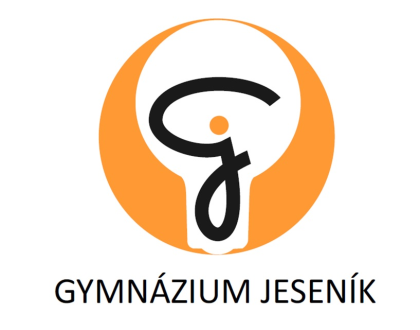 Váš dopis značky   	  	Naše značka          		Vyřizuje/linka                             	V Jeseníku dne  						Danielová/584411429	27.2.2024ObjednávkaDobrý den,objednáváme u vás dle nabídky EZSmontáž bezpečnostního systému v prostoru robotikyCelková cena objednávky: 15 415,40Kč vč.DPHTermín montáže – co nejkratší možný Pěkný denMgr. Šárka Hynkováředitelka školy					Akceptace objednávky:								…………………………………..